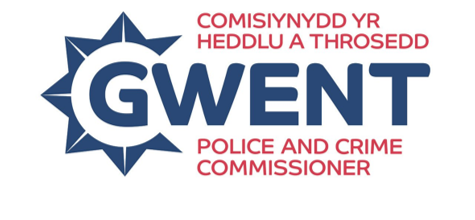 Office of the 
Police and Crime Commissioner 
for Gwent
 Welsh Language Standards 
Annual Compliance Report 2022/23Police and Crime Commissioner’s ForewordAchievementsJoint Welsh Language StrategyCompliance with the Welsh Language Standards3.1 Complaints relating to Welsh Language Services3.2 Posts Advertised in 2022/233.3 Training3.4 Employees Welsh Language Skills3.5 Monitoring and Overseeing Compliance with the StandardsCompliance with Service Delivery StandardsCompliance with Policy Making StandardsCompliance with Operational StandardsChallengesContact usAppendix: Welsh Police Forces Agreed Level of Welsh Definitions 
I am pleased to publish this Welsh Language Standards Annual Compliance Report that shows the progress made by the Office of the Police and Crime Commissioner during the past year.  This is the third report for the joint Office of the Police and Crime Commissioner and Gwent Police Welsh Language Strategy 2021-2025.  It focuses on the reporting requirements contained within the Welsh language standards applied to me as Police and Crime Commissioner, as well as providing information on how we have worked towards the key pledges contained within the Strategy and our other achievements during the year.  The Chief Constable and I remain fully committed to ensuring that members of the public can access, through the medium of Welsh, the services we provide on a day-to-day basis.  As a policing service, we continue to work to incorporate the use of the Welsh language within our daily business within the workplace and with our communities.  Increasing our capability to provide bilingual services to the citizens of Gwent remains a priority.  We will continue to work with Gwent Police and other partners to identify improved and innovative practices to support us in achieving the aims set out in the Strategy and compliance with our respective standards.I hope that you enjoy reading about the progress we have made during this year and I invite you to get in touch if you have any comments or suggestions on how we can continue to improve the way we provide our services bilingually.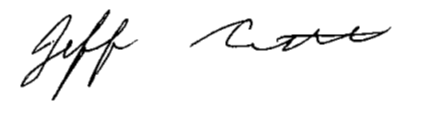 Jeff Cuthbert, B.Sc., MCIPDPolice and Crime Commissioner for Gwent
Welsh Language EngagementDuring 2022/23, the Office of the Police and Crime Commissioner (OPCC) continued to focus on engagement with our Welsh speaking communities.  Between October 2022 and January 2023, we ran two public surveys through a series of face-to-face events across all council areas, complemented by an online survey.  The main surveys were conducted bilingually with a link to the Welsh language version proactively promoted through the Welsh Language networks in Gwent.For the survey on the precept, the part of the council tax that is allocated to the Commissioner, we received 1,167 responses, with four people choosing to provide their feedback in Welsh.  For the survey regarding police estates provision, 1,009 people responded with three opting to complete the Welsh version.Since June 2020 the OPCC has maintained a separate Welsh language Facebook account Swyddfa Comisiynydd yr Heddlu a Throseddu Gwent | Facebook to ensure that followers can see published content in the language of their choice.  We have continued to promote our Welsh language social media presence and saw a consistent number of followers compared to last year. While this is positive, the number of followers remains low, and we further explore ways to grow our reach. We have also continued to provide the Welsh language version of our ebulletin to our subscribers.  Subscription numbers have remained stable during the year, and we will continue to raise awareness of this service to our communities (see section 4 below). 
AccessibilityWork to rebuild the bilingual OPCC website was completed in the early part of 2022/23.  An improved administrative function now provides greater support to OPCC staff in uploading and publishing Welsh language content, thereby improving our website publication processes.  All pages are available bilingually and published documentation is also available in Welsh on request. Welsh Language Performance Monitoring and Self-AssessmentThe OPCC maintains a risk-based Welsh Language Action Plan and undertakes annual audits to review compliance with the applicable standards.  We continue to recognise challenges in our capability to provide a truly bilingual telephone service.  We continue to work with Gwent Police regarding the provision of bilingual public Reception services at Headquarters.  In both instances, we aim to identify suitable and sustainable solutions for our service delivery.  The Welsh Language Strategy 2021-25 contains three key pledges:Engage effectively with Welsh speakers and learners in order to shape the service we provide (see section 1 for information).Increase the number of Welsh speakers and learners that we employ across both organisations (reported under section 3.4).Collect data that we can use to improve the quality of our Welsh language services.  Examples include data relating to public engagement through the medium of Welsh, complaints relating to how we deliver our Welsh language services (public and internal), staff requests for Welsh language documentation relating to their employment, and organisational Welsh language skills.  These are reported on within the Annual Compliance Report.To enable closer working relationships and maximise efficiencies, Gwent Police and the OPCC have continued to share the posts of Welsh Language Policy Officer and Welsh Language Translator.
The following sections provide information regarding specific Welsh language standards the Police and Crime Commissioner (the Commissioner) is required to report against.  In doing so, we are demonstrating how the OPCC is complying with those standards on the Commissioner’s behalf.
3.1 Complaints relating to Welsh Language ServicesDuring the reporting period, the OPCC did not receive any complaints regarding the provision of our Welsh language services, as set out by the Welsh language standards. This is consistent with the 2021/22 reporting period. As part of our continuous engagement with our communities, we encourage members of the public to tell us if they think that we are not meeting our Welsh language standards obligations.  This helps us to continue to make improvements in service delivery and to communicate effectively with our communities.  Contact can be made by telephone or e-mail, face-to-face at public events or meetings, through our website, or by social media.  Further details are provided at the end of this document.Our procedure for complaints relating to our compliance with the Welsh language standards is published on our website at Welsh Language Standards Compliance Complaints Procedure | Gwent Police and Crime Commissioner (pcc.police.uk), along with the accompanying Equality Impact Assessment, which is also available in Welsh.  
3.2 Posts Advertised in 2021/22The OPCC advertised three vacancies during the reporting period.  All OPCC posts require Welsh desirable as a minimum.  This is also a requirement for the Chief Constable recruitment process, for which we have responsibility.Recruitment processes consider use of positive action and targeted advertising to attract Welsh speaking applicants.  Our Communications and Engagement Team works with the joint Welsh Language Policy Officer to maximise opportunities to target our engagement towards our Welsh speaking communities and raise awareness of vacancies as they occur.3.3 TrainingWelsh Language TrainingGwent Police and the OPCC provide Welsh Language Awareness and Level 1 Skills training to all employees as a mandatory course. The training is delivered by the joint Welsh Language Policy Officer.All current staff have undertaken the mandatory training session.  Welsh Language Awareness and Level 1 Skills training are incorporated into the induction training programme for all new staff.  Refresher training for all officers and staff is being planned for 2023/24.Opportunities are available for employees to enrol on internal Welsh for Adults courses that are provided by Coleg Gwent.  Employees attend during work time wherever possible.  During the reporting period, there were no learners within OPCC staff.  We will continue to support and encourage staff who wish to enrol on Welsh courses appropriate to their existing skill-level, and to participate in Gwent Police’s Welsh Speakers and Learners Network.  
3.4 Employees’ Welsh Language SkillsThe following chart shows the level of Welsh language skills within the OPCC as recorded for the reporting year:16 members of staff have Level 1 Welsh language skills;1 member of staff has Level 2 Welsh language skills;1 member of staff has Level 4 Welsh language skills.   *Excluding the CommissionerWe are pleased to have maintained the basic level of Welsh skills available across the organisation and will continue to encourage and support staff to develop their capabilities and confidence to use Welsh.3.5. Monitoring and Overseeing Compliance with the StandardsThe Chief Executive has responsibility for monitoring and overseeing compliance with the Commissioner’s Welsh language standards.  Internal scrutiny is undertaken at the OPCC’s Strategic Management Board to enable the Commissioner to retain oversight of compliance and address any issues.The Commissioner also has a duty to monitor and scrutinise Gwent Police’s compliance with the Welsh language standards imposed on the Chief Constable.  OPCC staff participate in Gwent Police’s Welsh Language Meeting and the People Strategy Board to support the Commissioner in undertaking this duty. The Commissioner’s public-facing Strategy and Performance Board receives Gwent Police’s Welsh Language Standards Annual Compliance Reports. These are published on our website as part of our governance arrangements.  The Gwent Police and Crime Panel receives the OPCC’s report to provide assurance of our compliance with the Welsh Language Standards, which is also published on our website.The following section contains information regarding our compliance with the Service Delivery Standards the Commissioner is required to report against.  During the year, we have complied with each of the requirements as highlighted in this section.

a) Communications with the publicGuidance for all staff has been published on Gwent Police’s intranet “The Beat / Y Bît”, which OPCC staff also have access to. This guidance clearly and simply explains the requirements of the Service Delivery Standards for both organisations.  b)  Website and social mediaOur website provides an introductory splash page to encourage and allow Welsh speakers to select their language of choice before accessing other website pages. We have also improved our Welsh medium social media presence across our accounts to provide better engagement with our communities.  Our weekly e-bulletin is available in Welsh or English, depending on the subscriber’s language preference.  To the end of March 2023, 26 people had subscribed to the Welsh version, an increase of six subscribers compared to the same period last year.  We continue to promote the e-bulletin to all our communities as an easy way to keep updated on our work – further information is available on our website at  /.  During 2023/24, we will continue to develop our Welsh language social media presence on Facebook to further enhance the reach of our engagement with our communities.
c) GrantsAll information published relating to funding opportunities is provided in Welsh and English.  Where an application is received in Welsh, we will correspond with the applicant in Welsh and provide a translation service at any supporting meetings.  During the reporting year, we did not receive any funding applications in Welsh.  In line with the Welsh Language Strategy, we will continue to review our promotion of funding opportunities to raise awareness that we welcome applications in Welsh.
d) ProcurementNo requests for tenders or contracts have been issued in Welsh, and none have been received in Welsh during this reporting period.For relevant contracts (where the subject matter of the contract suggests it should be in Welsh) tender documents will be published in Welsh. The tender document states that “The Commissioner welcomes tender responses in Welsh” and the Welsh Language Checklist has been embedded within the tender process to ensure due consideration is given to the Welsh language at all stages. Access to professional translation services ensures the content of Welsh language submissions is accurately reflected, and the evaluation process will run parallel to the evaluation of submissions in English (if relevant). The same closing date will apply for submissions in Welsh and English and simultaneous translation services will be offered and arranged for relevant contracts should an organisation wish to complete an interview in Welsh. All tenders are advertised in Welsh and English.
We have met our Policy Making Standards by using our Equality Impact Assessment (EIA) process to identify and address any impacts on the Welsh language.  EIAs are a compulsory part of our policy-making procedure, guiding policy writers and decision makers in considering adverse or positive impact on people that share protected characteristics as defined by the Equality Act 2010. Although Welsh language is not a protected characteristic under Section 4 of the Equality Act 2010, we have amended our EIA template to include a number of questions so that any impact on our treatment of the Welsh language in relation to English, or opportunities for people to use the Welsh language, are identified.   All new policies, and reviews of existing policies are subject to an EIA and support from the Welsh language policy lead and joint Welsh Language Policy Officer is available to any colleague completing an EIA.While the standards do not specifically require us to undertake assessment in this way, using our EIA process provides us with an efficient and comprehensive approach to assessing the impact of our activities in respect of the Welsh language.We have published a policy on awarding grants that sets out how we will consider the Welsh language in our funding decisions.  This is available on our website at Grant-Funding Policy and Procedure | Gwent Police and Crime Commissioner (pcc.police.uk)
The following section contains information regarding our compliance with the Operational Standards the Commissioner is required to report against.  During the year, we have complied with each of the requirements as highlighted in this section.  a) Staff supportComprehensive Welsh Language Standards guidance for staff is published on the Gwent Police intranet ‘The Beat / Y Bît’ on the ‘Welsh Language’ page, which our staff also has access to. The page also includes support and resources for staff wishing to practice their Welsh language skills or consider Welsh medium education for their children.
Welsh templates for out of office responses and personal signatures are provided, alongside virtual badges that colleagues can add to their emails indicating that they are either learning Welsh or are a Welsh speaker. All known Welsh speakers and learners within the organisation have been issued with an appropriate badge or lanyard to wear. b) Welsh language postsAll vacancies state ‘Welsh desirable’ as standard unless a post is assessed as ‘Welsh essential’ or requiring skills to be acquired by the successful candidate.  The process to assess changes to language requirements will be supported by the Recruitment Team in Gwent Police’s People Services Department.Externally, posts are advertised in Welsh as well as English, and Welsh versions of information relating to that post, as well as application forms are published. All applications for new posts require candidates to indicate their level of Welsh ability, and, whether they would like to complete the recruitment process in Welsh. 
c) SignageAll new or replacement signage is now produced bilingually across the police estate with the Welsh positioned so that it is likely to be read first.d) Training courses provided in WelshOPCC staff have not made any requests to receive training through the medium of Welsh during the reporting period.
The Police and Crime Commissioner does not have any challenges lodged with the Welsh Language Commissioner, albeit we will continue to focus on any areas of partial or non-compliance identified either by ourselves, or by the Welsh Language Commissioner’s Office in their reviews.We will continue to engage with the Welsh Language Commissioner’s Office regarding any identified good practice or emerging challenges as we continue to improve and enhance the delivery of a bilingual service to the citizens of Gwent.
For further information on how we comply with Welsh Language Standards, or to provide feedback on how we can engage more effectively with Welsh speakers and learners in our communities, please contact:The Office of the Police and Crime Commissioner
Gwent Police Headquarters
Llantarnam Park Way
Cwmbrân
Croesyceiliog
Cwmbran.
NP44 3FWE-mail: Commissioner@gwent.pnn.police.ukPhone: 01633 642200Twitter: @gwentpccFacebook: https://www.facebook.com/gwentpcc/Instagram: https://www.instagram.com/gwentpcc/ We welcome correspondence in Welsh and English - we will respond equally to both and will reply in your language of choice without delay.
Welsh police forces agreed level of Welsh definitions (verbal skills only):Level 1Can say place names, personal names, can use greetings appropriately in person or on the telephone, can open and close meetings bilingually.
Level 2Can understand a basic conversation and can convey simple information, can respond to simple requests, can understand requests for assistance, can use Welsh to transfer telephone calls, can introduce oneself and others.
Level 3Can take and pass on messages likely to require attention during a working day, can converse partly in Welsh but turns to English in discussion and to give detailed information, can describe people and locations, can respond to general enquiries over the telephone and face to face, can take details or make a note from a Welsh conversation.
Level 4Can contribute effectively in meetings within own area of work, can argue a case for or against an idea, can converse in Welsh in most situations but turns to English when using policing or technical terminology, can deal with enquiries effectively, can understand dialect differences, can chair a meeting and respond to questions in Welsh, can describe a situation or event in Welsh.Level 5Can interview applicants for Welsh speaking posts and assess their suitability, can deal effectively with complex enquiries or confrontations in Welsh, can interview and question in Welsh in the course of an investigation, can deal with complex or sensitive enquiries, complaints and hostile questions to the extent of their specialist knowledge, can deliver presentations in Welsh.